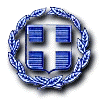 Περίληψη Διακήρυξης  Ανοικτού Ηλεκτρονικού Διαγωνισμού, άνω των ορίων, που αφορά  την προμήθεια με τίτλο «Αναζωογόνηση του κέντρου του Χαλανδρίου με λύσεις καινοτομίας», πολυετούς διάρκειας, προϋπολογισμού 771.318,15 € (συμπεριλαμβανομένου ΦΠΑ), της με αρ.106/2023 μελέτης.Ο Δήμαρχος Χαλανδρίου προκηρύσσει:Ανοικτό Ηλεκτρονικό Διαγωνισμό άνω των ορίων, που αφορά  την προμήθεια με τίτλο «Αναζωογόνηση του κέντρου του Χαλανδρίου με λύσεις καινοτομίας», πολυετούς διάρκειας, προϋπολογισμού 771.318,15 € (συμπεριλαμβανομένου ΦΠΑ), της με αρ.106/2023 μελέτης.Κριτήριο κατακύρωσης: Ορίζεται η πλέον συμφέρουσα από οικονομική άποψη προσφορά βάσει βέλτιστης σχέσης ποιότητας – τιμής,Υποβολή Προσφορών:Προσφορές υποβάλλονται για το σύνολο της προμήθειας. Η παρούσα σύμβαση δεν υποδιαιρείται σε τμήματα και ανατίθεται ως ενιαίο σύνολο για τους ακόλουθους λόγους:θα εκτελεστεί εντός καθορισμένου γεωγραφικού και χρονικού πλαισίουπροϋποθέτει συντονισμό εργασιών προκειμένου να μην καταστεί τεχνικά δύσκολη ή περαιτέρω δαπανηρή για την Αναθέτουσα Αρχή. Σε αντίθετη περίπτωση θα ήταν προβληματική η τήρηση του χρονοδιαγράμματος, αλλά και των μέτρων ασφαλείας, καθώς επίσης και της χρήσης της εγγύησης καλής λειτουργίαςΤα προς προμήθεια είδη κατατάσσονται στους ακόλουθους κωδικούς του Κοινού Λεξιλογίου δημοσίων συμβάσεων (CPV): 39113300-0: Πάγκοι-καθίσματα, 32322000-6: Εξοπλισμός πολυμέσων, 38653400-1: Οθόνες προβολής, 31518000-0: Φωτιστικά σηματοδότησης, 32510000-1: Ασύρματη πρόσβαση στο Διαδίκτυο, 72212000-4: Υπηρεσίες προγραμματισμού λογισμικού εφαρμογών, 72211000-7: Υπηρεσίες προγραμματισμού λογισμικών συστήματος και χρήστη.Είδος διαδικασίας: Ο διαγωνισμός θα διεξαχθεί με την ανοικτή διαδικασία του άρθρου 27 του ν. 4412/16,ΧΡΗΜΑΤΟΔΟΤΗΣΗ: Η εν λόγω προμήθεια χρηματοδοτείται από το Ευρωπαϊκό Ταμείο Ανάκαμψης μέσα από το έργο: «(Sub.1 - 16873) Παρεμβάσεις με στόχο τη βελτίωση του αστικού περιβάλλοντος και του δημόσιου χώρου» (κωδικός ΟΠΣ ΤΑ 5161088)», Στο πλαίσιο της Δράσης «Στρατηγικές αστικές αναπλάσεις» - ID 16873, που είναι ενταγμένη στον Πυλώνα 1. Πράσινη Μετάβαση στο Εθνικό Σχέδιο Ανάκαμψης και Ανθεκτικότητας και στον Άξονα 1.2 - Ενεργειακή αναβάθμιση του κτιριακού αποθέματος της χώρας και χωροταξική μεταρρύθμιση,Το Πρωτογενές αίτημα  με  ΑΔΑΜ: 23REQ013216068 2023-08-04   και ΑΔΑΜ: 23REQ03308104 2023-08-28 (ως εγκεκριμένο αίτημα),Ο διαγωνισμός θα πραγματοποιηθεί με χρήση της πλατφόρμας του Εθνικού Συστήματος Ηλεκτρονικών Δημοσίων Συμβάσεων (ΕΣΗΔΗΣ) μέσω της διαδικτυακής πύλης www.promitheus.gov.gr. με Συστημικό Αριθμό  281195ΧΡΟΝΟΣ ΙΣΧΥΟΣ ΠΡΟΣΦΟΡΩΝ: 365 ημέρες από την επομένη της καταληκτικής ημερομηνίας υποβολής των προσφορών του διαγωνισμού.ΔΙΑΡΚΕΙΑ ΣΥΜΒΑΣΗΣ: Ορίζεται για δώδεκα (12) μήνες, από την υπογραφή της και την ανάρτησή της στο ΚΗΜΔΗΣ,Για τη συμμετοχή στο διαγωνισμό απαιτείται εγγυητική επιστολή συμμετοχής σε ποσοστό 2% επί του ενδεικτικού προϋπολογισμού (μη συμπεριλαμβανομένου Φ.Π.Α.), ήτοι ποσού δώδεκα χιλιάδων τετρακοσίων σαράντα ευρώ και εξήντα δυο λεπτών [12.440,62 €], με ανάλογη στρογγυλοποίηση (άρθρο 72 παρ.1 του Ν.4412/16),Τυχόν διευκρινήσεις – ερωτήματα σχετικά με το διαγωνισμό υποβάλλονται ηλεκτρονικά μέσω της πλατφόρμας του ΕΣΗΔΗΣ από τις 18/12/2023.ΔΗΜΟΣΙΕΥΣΕΙΣ:Α. Η παρούσα θα δημοσιευθεί στον Ελληνικό Τύπο ΣΥΝΕΙΔΗΣΗ (ημερήσια εφημερίδα)  και ΕΒΔΟΜΗ (εβδομαδιαία εφημερίδα), Β. Τα τεύχη του διαγωνισμού (Προκήρυξη, Διακήρυξη, Μελέτη, Έντυπα Οικονομικής Προσφοράς κ.ο.κ.) διατίθενται  μέσω της ιστοσελίδας του Δήμου Χαλανδρίου από τις 18/12/2023: στη διεύθυνση (URL) :   Διακηρύξεις- 2023 - Δήμος Χαλανδρίου (chalandri.gr)Γ. Η Προκήρυξη της Διακήρυξης η οποία απεστάλη στις 06/12/2023 με ηλεκτρονικά μέσα και έλαβε προσωρινό αριθμό αναφοράς ENOTICES-ECAS_ndimkyri/2023-192888 και εσωτερικό αριθμό αναφοράς: 23-722857-001, καθώς δημοσιεύθηκε στις 11/12/2023 στην  Επίσημη Εφημερίδα της Ευρωπαϊκής Ένωσης η οποία έλαβε αριθμό προκήρυξης ΕΕ S: 2023/S 238-747389  (ΑΔΑΜ 23PROC013930667 2023-12-11). 14. Οι δαπάνες δημοσίευσης στον Ελληνικό Τύπο βαρύνουν τον ανάδοχο, το συνολικό ποσό της εκτιμώμενης αξίας που κατακυρώθηκε σε αυτόν η ανωτέρω προμήθεια.                                                                                                                             Ο ΔΗΜΑΡΧΟΣ                                                                                                             ΣΥΜΕΩΝ(ΣΙΜΟΣ) ΡΟΥΣΣΟΣΕΛΛΗΝΙΚΗ ΔΗΜΟΚΡΑΤΙΑΝΟΜΟΣ ΑΤΤΙΚΗΣΔΗΜΟΣ ΧΑΛΑΝΔΡΙΟΥΔ/ΝΣΗ ΟΙΚΟΝΟΜΙΚΗΣ ΔΙΑΧΕΙΡΙΣΗΣΤΜΗΜΑ ΠΡΟΜΗΘΕΙΩΝ & ΔΙΑΧΕΙΡΙΣΗΣ ΥΛΙΚΟΥΤαχ.Δ/νση: Αγ.Γεωργίου 30 & ΑριστείδουΤ.Κ.: 15234Πληροφορίες: Κυριακή ΔημητριάδουΤηλέφωνο: 213-20 23 893Email: k.dimitriadou@halandri.gr,                                                                ΑΔΑΜ:23PROC013938651ΑΔΑ: 6Μ57ΩΗΔ-ΟΥΑΑΝΑΡΤΗΤΕΑΣΤΗ ΔΙΑΥΓΕΙΑΣΤΟ ΚΗΜΔΗΣ            ΔΗΜΟΣΙΕΥΤΕΑ :                                                 ΣΤΟΝ ΕΛΛΗΝΙΚΟ ΤΥΠΟΣΤΗΝ ΕΠΙΣΗΜΗ ΕΦΗΜΕΡΙΔΑ ΤΗΣ Ε.Ε.ΔΙΑΔΙΚΤΥΑΚΟΣ ΤΟΠΟΣ ΥΠΟΒΟΛΗΣ ΠΡΟΣΦΟΡΑΣ :www.promitheus.gov.gr,Ημερομηνία έναρξης υποβολής προσφορών18/12/2023 και ώρα 8:00π.μ.Καταληκτική ημερομηνία και ώρα υποβολής προσφορών16/01/2024 και ώρα 15:00μ.μ.Ημερομηνία ηλεκτρονικής αποσφράγισης προσφορών23/01/2024 και ώρα 10:30π.μ.